Sachunterricht – Kärnten					Name:______________________Übergänge, Pässe, Sättel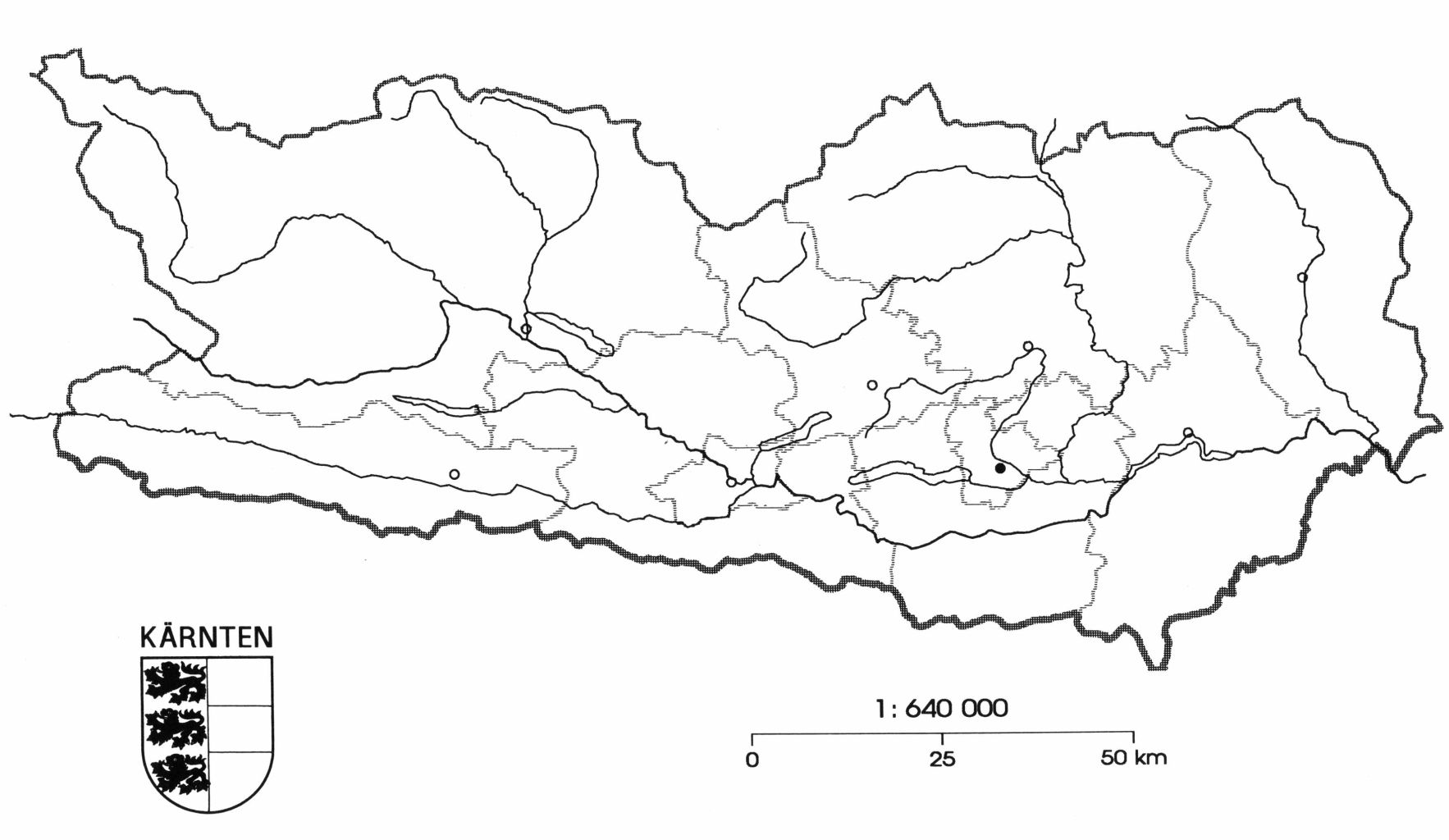 Aufgabe 1:Schreibe die Namen der Pässe, Sättel und Übergänge in die Tabelle: Aufgabe 2:Welche Pässe, Sättel oder Übergänge führen uns in die angeführten Länder?IT: __________________________________________________________________________________________________SLO: ________________________________________________________________________________________________SBG: _______________________________________________________________________________________________TIROL: ____________________________________________________________________________________________STMK: _____________________________________________________________________________________________1234567891011